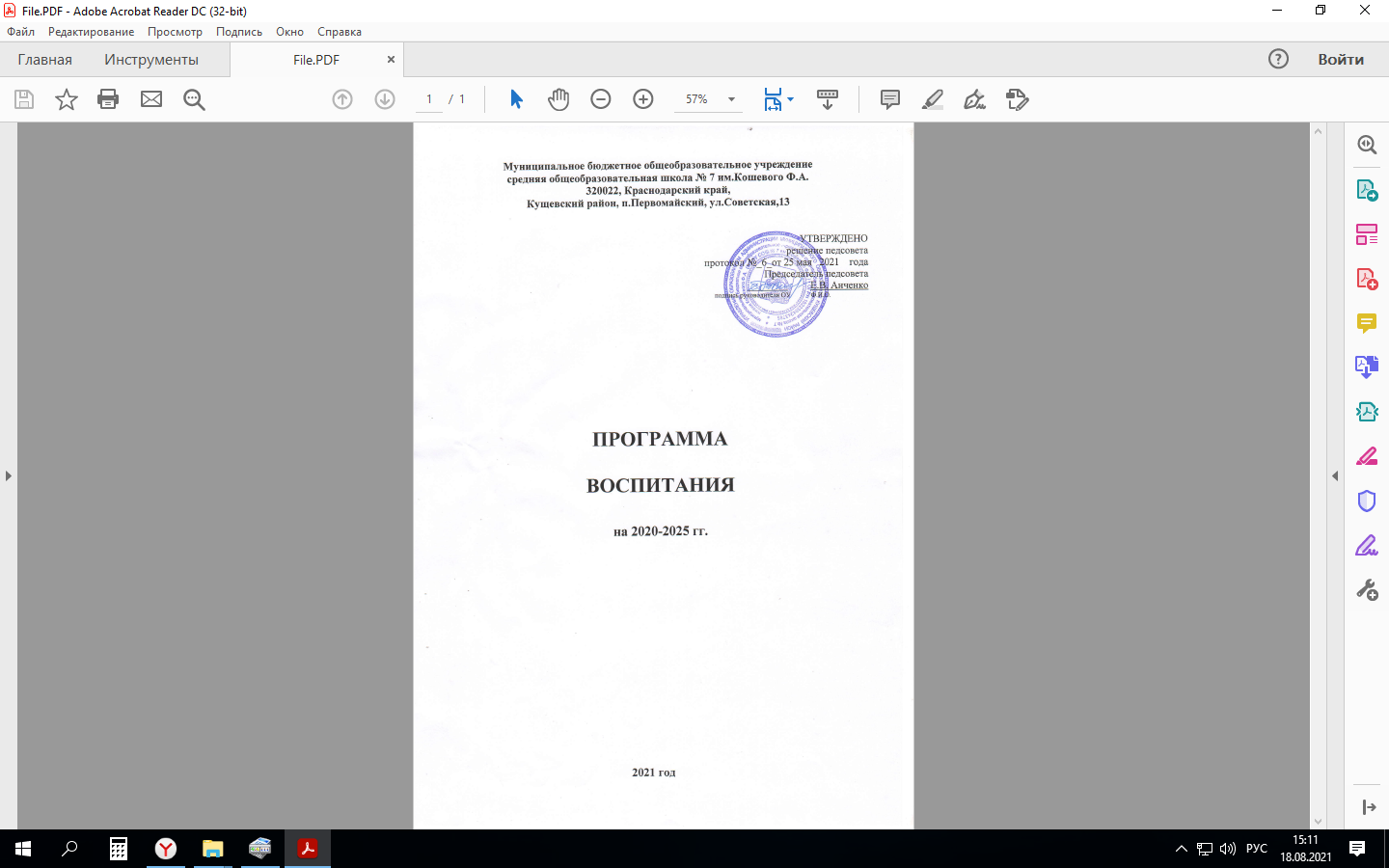 Муниципальное бюджетное общеобразовательное учреждениесредняя общеобразовательная школа № 7 им.Кошевого Ф.А.320022, Краснодарский край, Кущевский район, п.Первомайский, ул.Советская,13УТВЕРЖДЕНО                                                                   решение педсовета протокол №_6_от 25 мая   2021    годаПредседатель педсовета  ________         Е.В. Анченко   подпись руководителя ОУ            Ф.И.О.ПРОГРАММА ВОСПИТАНИЯ на 2020-2025 гг.2021 годПОЯСНИТЕЛЬНАЯ ЗАПИСКАПрограмма воспитания МБОУ СОШ № 7 им.Кошевого Ф.А.  (далее – Программа) разработана в соответствии с методическими рекомендациями «Примерная программа воспитания», утвержденной 02.06.2020 года на заседании Федерального учебно-методического объединения по общему образованию, с Федеральными государственными образовательными стандартами (далее – ФГОС) общего образования. Данная программа направлена на приобщение обучающихся к российским традиционным духовным ценностям, правилам и нормам поведения в российском обществе, а так   же решение проблем гармоничного вхождения школьников в социальный мир и налаживания ответственных взаимоотношений с окружающими их людьми. Воспитательная программа является обязательной частью основной образовательной программы МБОУ СОШ №7 имени Кошевого Ф.А. и призвана помочь всем участникам образовательного процесса реализовать воспитательный потенциал совместной деятельности и тем самым сделать школу воспитывающей организацией. Вместе с тем, Программа призвана обеспечить достижение обучающимся личностных результатов, определенные ФГОС: формировать у них основы российской идентичности; готовность к саморазвитию; мотивацию к познанию и обучению; ценностные установки и социально-значимые качества личности; активное участие в социально-значимой деятельности школы. Данная программа воспитания показывает систему работы с обучающимися в школе.ОСОБЕННОСТИ ОРГАНИЗУЕМОГО В ШКОЛЕ ВОСПИТАТЕЛЬНОГО ПРОЦЕССАПроцесс воспитания в МБОУ СОШ № 7 имени Кошевого Ф.А. основывается на следующих принципах: -Приоритет безопасности ребенка - неукоснительное соблюдение законности и прав семьи и ребенка, соблюдения конфиденциальности информации о ребенке и семье, а также при нахождении его в образовательной организации;-Совместное решение личностно и общественно значимых проблем -  педагогическая поддержка процесса развития личности обучающегося, организация психологически комфортной среды для каждого ребенка и взрослого, организация основных совместных дел обучающихся и педагогических работников как предмета совместной заботы и взрослых, и обучающихся;-Системно-деятельностная организация воспитания - интеграция содержания различных видов деятельности обучающихся осуществляется на основе базовых национальных ценностей, системности, целесообразности и не шаблонности воспитания как условия его эффективности;-Событийность - реализация процесса воспитания главным образом через создание в школе детско-взрослых общностей, которые бы объединяют детей и педагогов яркими и содержательными событиями, общими совместными делами как предмета совместной заботы и взрослых, и детей;-Следование нравственному примеру - воспитание, ориентированное на определенный идеал, который являет собой высшую цель стремлений, деятельности воспитания и самовоспитания, духовно-нравственного развития личности. Формирование жизненных идеалов: в рамках гражданского и патриотического воспитания, музейной педагогики, а также, содержание учебного процесса, вне учебной и внешкольной деятельности наполняется примерами нравственного поведения, особое значение для духовно-нравственного развития обучающегося имеет пример учителя, его внешний вид, культура общения и т. д;-Диалогическое общение - предусматривает его организацию средствами равноправного межсубъектного диалога: подростка со сверстниками, родителями, учителем и другими значимыми взрослыми.Основными традициями воспитания в МБОУ СОШ №7 имени Кошевого Ф.А. являются следующие:-ключевые общешкольные дела, через которые осуществляется интеграциявоспитательных усилий педагогов;-коллективная разработка, коллективное планирование, коллективное проведение и коллективный анализ их результатов;-ступени социального роста обучающихся (от пассивного наблюдателя до участника, от участника до организатора, от организатора до лидера того или иного дела);-конструктивное межличностное, межклассное и межвозрастное взаимодействие обучающихся, а также их социальная активность;-ориентация на формирование, создание и активизацию ученического самоуправления, как на уровне класса, так и на уровне школы;-формирование корпуса классных руководителей, реализующего по отношению к обучающимся защитную, личностно развивающую, организационную, посредническую (в том числе и в разрешении конфликтов) функции и т.д.ЦЕЛЬ И ЗАДАЧИВОСПИТАНИЯ   Современный национальный воспитательный   идеал личности, воспитанной в новой российской общеобразовательной школе, – это высоконравственный, творческий, компетентный гражданин России, принимающий судьбу Отечества как свою личную, осознающей ответственность за настоящее и будущее своей страны, укорененный в духовных и культурных традициях российского народа.Исходя из этого, общей целью воспитания в МБОУ СОШ № 7 им.Кошевого Ф.А. является формирование у обучающихся духовно-нравственных ценностей, способности к осуществлению ответственного выбора собственной индивидуальной образовательной траектории, способности к успешной социализации в обществе.   Данная цель ориентирует педагогов, в первую очередь, на обеспечение позитивной динамики развития личности ребенка, а не только на обеспечение соответствия его личности единому стандарту. Сотрудничество, партнерские отношения педагога и обучающегося, сочетание усилий педагога по развитию личности ребенка и усилий самого ребенка по своему саморазвитию - являются важным фактором успеха в достижении поставленной цели в связи с этим важно.   Достижению поставленной цели воспитания обучающихся будет способствовать решение следующих основных задач:поддерживать традиции образовательной организации и инициативы по созданию новых в рамках уклада школьной жизни, реализовывать воспитательные возможности общешкольных ключевых дел,реализовывать воспитательный потенциал и возможности школьного урока, поддерживать использование интерактивных форм занятий с обучающимися на уроках;инициировать и поддерживать ученическое самоуправление – как на уровне школы, так и на уровне классных сообществ; их коллективное планирование, организацию, проведение и анализ самостоятельно проведенных дел и мероприятий;инициировать и поддерживать деятельность детских общественных организаций («Союз казачьей молодежи Кубани», «Кубанский Союз Молодежи», РДШ);вовлекать обучающихся в кружки, секции, клубы, студии и иные объединения, работающие по школьным программам внеурочной деятельности, реализовывать их воспитательные возможности;организовывать профориентационную работу с обучающимися;реализовывать потенциал классного руководства в воспитании обучающихся, поддерживать активное участие классных сообществ в жизни школы, укрепление коллективных ценностей школьного сообщества;развивать предметно-эстетическую среду школы и реализовывать ее воспитательные возможности, формирование позитивного уклада школьной жизни и положительного имиджа и престижа Школы;организовать работу с семьями обучающихся, их родителями или законными представителями, направленную на совместное решение проблем личностного развития обучающихся.   Конкретизация общей цели воспитания применительно к возрастным особенностям школьников позволяет выделить в ней следующие целевые приоритеты, соответствующие трем уровням общего образования. Это то, чему предстоит уделять первостепенное, но не единственное внимание:В воспитании детей младшего школьного возраста (уровень начального общего образования) таким целевым приоритетом является создание благоприятных условий для:усвоения младшими школьниками социально значимых знаний – знаний основных норм и традиций того общества, в котором они живут,самоутверждения их в своем новом социальном статусе - статусе школьника, то есть научиться соответствовать предъявляемым к носителям данного статуса нормам и принятым традициям поведения школьникаразвития умений и навыков социально значимых отношений школьников младших классов и накопления ими опыта осуществления социально значимых дел в дальнейшем.                К наиболее важным знаниям, умениям и навыкам для этого уровня, относятся   следующие:быть любящим, послушным и отзывчивым сыном (дочерью), братом (сестрой), внуком (внучкой); уважать старших и заботиться о младших членах семьи; выполнять посильную для ребенка домашнюю работу, помогать старшим;быть трудолюбивым, следуя принципу «делу — время, потехе — час» как в учебных занятиях, так и в домашних делах, доводить начатое дело до конца;знать и любить свою Родину – свой родной дом, двор, улицу, поселок, свою страну;беречь и охранять природу (ухаживать за комнатными растениями в классе или дома, заботиться о своих домашних питомцах и, по возможности, о бездомных животных в своем дворе; подкармливать птиц в морозные зимы; не засорять бытовым мусором улицы, леса, водоемы);проявлять миролюбие — не затевать конфликтов и стремиться решать спорные вопросы, не прибегая к силе;стремиться узнавать что-то новое, проявлять любознательность, ценить знания;быть вежливым и опрятным, скромным и приветливым;соблюдать правила личной гигиены, режим дня, вести здоровый образ жизни;уметь сопереживать, проявлять сострадание к попавшим в беду; стремиться устанавливать хорошие отношения с другими людьми; уметь прощать обиды, защищать слабых, по мере возможности помогать нуждающимся в этом людям; уважительно относиться к людям иной национальной или религиозной принадлежности, иного имущественного положения, людям с ограниченными возможностями здоровья;быть уверенным в себе, открытым и общительным, не стесняться быть в чем-то непохожим на других ребят; уметь ставить перед собой цели и проявлять инициативу, отстаивать свое мнение и действовать самостоятельно, без помощи старших.В воспитании детей подросткового возраста (уровень основного общего образования) таким приоритетом является создание благоприятных условий для:становления	собственной жизненной позиции подростка, его собственных ценностных ориентаций;утверждения себя как личность в системе отношений, свойственных взрослому миру;развития социально значимых отношений школьников, и, прежде всего, ценностных отношений:                      - к семье как главной опоре в жизни человека и источнику его счастья;- к труду как основному способу достижения жизненного благополучия человека, залогу его успешного профессионального самоопределения и ощущения уверенности в завтрашнем дне;- к своему отечеству, своей малой и большой Родине, как месту, в котором человек вырос и познал первые радости и неудачи, которая завещана ему предками и которую нужно оберегать;- к природе как источнику жизни на Земле, основе самого ее существования, нуждающейся в защите и постоянном внимании со стороны человека;- к миру как главному принципу человеческого общежития, условию крепкой дружбы, налаживания отношений с коллегами по работе в будущем и создания благоприятного микроклимата в своей собственной семье;- к знаниям как интеллектуальному ресурсу, обеспечивающему будущее человека, как результату кропотливого, но увлекательного учебного труда;- к культуре как духовному богатству общества и важному условию ощущения человеком полноты проживаемой жизни, которое дают ему чтение, музыка, искусство, театр, творческое самовыражение;- к здоровью как залогу долгой и активной жизни человека, его хорошего настроения и оптимистичного взгляда на мир;- к окружающим людям как безусловной и абсолютной ценности, как равноправным социальным партнерам, с которыми необходимо выстраивать доброжелательные и взаимно поддерживающие отношения, дающие человеку радость общения и позволяющие избегать чувства одиночества;- к самим себе как хозяевам своей судьбы, самоопределяющимся и самореализующимся личностям, отвечающим за свое собственное будущее.В воспитании детей юношеского возраста (уровень среднего общего        образования) таким приоритетом является создание благоприятных условий для:               - приобретения школьниками опыта осуществления социально значимых дел, жизненного самоопределения, выбора дальнейшего жизненного пути посредствам реальный практический опыт, который они могут приобрести, в том числе и в школе, в то числе:                      -опыт дел, направленных на заботу о своей семье, родных и близких;-трудовой опыт при реализации проектов, направленных на улучшение школьной жизни;                     -опыт управления образовательной организацией, планирования, принятия     решений и достижения личных и коллективных целей в рамках ключевых    компетенций самоуправления;-опыт дел, направленных на пользу своей школе, своему родному городу, стране в целом, опыт деятельного выражения собственной гражданской позиции;                   -опыт природоохранных дел;                     -опыт разрешения возникающих конфликтных ситуаций;                    -опыт самостоятельного приобретения новых знаний, проведения научных     исследований, опыт проектной деятельности;-опыт создания собственных произведений культуры, опыт творческого самовыражения;                     -опыт ведения здорового образа жизни и заботы о здоровье других людей;-опыт оказания помощи окружающим, заботы о малышах или пожилых людях, волонтерский опыт;-опыт самопознания и самоанализа, опыт социально приемлемого самовыражения и самореализации.Работа педагогов по реализации данной программы, направленная на достижение поставленной цели, позволит обучающему получить необходимые социальные навыки, которые помогут ему лучше ориентироваться в сложном мире человеческих взаимоотношений, эффективнее налаживать коммуникацию с окружающими, увереннее себя чувствовать во взаимодействии с ними, продуктивнее сотрудничать с людьми разных возрастов и разного социального положения, смелее искать и находить выходы из трудных жизненных ситуаций, осмысленнее выбирать свой жизненный путь в сложных поисках счастья для себя и окружающих его людей.Планомерная реализация поставленных задач позволит организовать в школе интересную и событийно насыщенную жизнь детей и педагогов, что станет эффективным способом профилактики антисоциального поведения школьников.Основные направления воспитательной деятельности:Гражданское воспитаниеПатриотическое воспитание и формирование российской идентичностиДуховное и нравственное воспитание детей на основе российских традиционных ценностейПриобщение детей к культурному наследию (Эстетическое воспитание)Популяризация научных знаний среди детей (Ценности научного познания);Физическое воспитание и формирование культуры здоровья; Трудовое воспитание и профессиональное самоопределение;Экологическое воспитание.3.ВИДЫ, ФОРМЫ И СОДЕРЖАНИЕ ДЕЯТЕЛЬНОСТИРеализация цели и задач данной программы воспитания осуществляется в рамках следующих направлений - модулях воспитательной работы школы.Модуль «Ключевые общешкольные дела»Ключевые дела – это главные традиционные общешкольные дела, мероприятия, организуемых педагогами для детей и которые обязательно планируются, готовятся, проводятся и анализируются совестно с детьми. Это комплекс коллективных творческих дел, объединяющих учеников вместе с педагогами в единый коллектив. В этих делах и мероприятиях принимает участие большая часть школьников.Ключевые дела способствуют интенсификации общения детей и взрослых, ставят их в ответственную позицию к происходящему в школе. В образовательной организации используются следующие формы работы.На внешкольном уровне:социальные проекты – совместно разрабатываемые и реализуемые школьниками и педагогами комплексы дел разной направленности, ориентированные на преобразование окружающего социума;краевые и муниципальные методические площадки для обучающихся и педагогов по развитию ученического самоуправления;дискуссионные площадки для обучающихся, педагогов, родителей, в рамках которых обсуждаются поведенческие, нравственные, социальные, проблемы, касающиеся жизни школы и поселка;проводимые для жителей поселка и организуемые совместно с родителями учащихся спортивные, творческие состязания, праздники и др., которые открывают возможности для творческой самореализации школьников и включают их в деятельную заботу об окружающих.На школьном уровне:общешкольные праздники – ежегодно проводимые творческие дела и мероприятия (театрализованные, музыкальные, литературные и т.п.), связанные со значимыми для детей и педагогов знаменательными датами, как на уровне школы, так и  на уровне поселка, региона, России, в которых участвуют все классы школы;торжественные ритуалы, связанные с переходом учащихся на следующую ступень образования, символизирующие приобретение ими новых социальных статусов в школе и развивающие школьную идентичность детей, а так же связанные с героико-патриотическим воспитанием и казачьим воспитанием;церемонии награждения (по итогам года) школьников и педагогов за активное участие в жизни школы, защиту чести школы в конкурсах, соревнованиях, олимпиадах, значительный вклад в развитие школы. Это способствует поощрению социальной активности детей, развитию позитивных межличностных отношений между педагогами и воспитанниками, формированию чувства доверия и уважения друг к другу.На уровне классов:выбор и делегирование представителей классов в общешкольные органы самоуправления (Совет Атаманов), в Малые группы(курени) по подготовке общешкольных ключевых дел;участие школьных классов в реализации общешкольных ключевых дел;проведение в рамках класса итогового анализа детьми общешкольных ключевых дел, участие представителей классов в итоговом анализе проведенных дел на уровне общешкольных советов дела;участие в организации и проведении мероприятий и  дел, направленных на сплочение класса, на реализацию плана деятельности выборного органа ученического самоуправления класса.На индивидуальном уровне:вовлечение, по возможности, каждого ребенка в ключевые дела школы в одной из возможных для них ролей: активный участник, инициатор, организатор, лидер;индивидуальная помощь ребенку (при необходимости) в освоении навыков организации, подготовки, проведения и анализа ключевых дел;наблюдение за поведением ребенка в ситуациях подготовки, проведения и анализа ключевых дел, за его отношениями со сверстниками, старшими и младшими школьниками, с педагогами и другими взрослыми;при необходимости коррекция поведения ребенка через частные беседы с ним, через включение его в совместную работу с другими детьми, которые могли бы стать хорошим примером для ребенка, через предложение взять в следующем ключевом деле на себя роль ответственного за тот или иной фрагмент общей работы.Модуль «Классное руководство»Осуществляя работу с классом, педагог организует:работу с классным коллективом;индивидуальную работу с учащимися вверенного ему класса;работу с учителями, преподающими в данном классе;работу с родителями учащихся или их законными представителямиРабота с классным коллективом:инициирование, мотивация и поддержка участия класса в общешкольных ключевых делах, осуществление педагогического сопровождения и оказание необходимой помощи детям в их подготовке, проведении и анализе;педагогическое сопровождение ученического самоуправления класса, детской социальной активности, в том числе и РДШ;поддержка детских инициатив и их педагогическое сопровождение;организация и проведение совместных дел с учащимися вверенного ему класса, их родителей; интересных и полезных для личностного развития ребенка (интеллектуально-познавательной, гражданско-патриотической, героико-патриотической, трудовой, спортивно-оздоровительной, духовно-нравственной, творческой, профориентационной и др. направленности),позволяющие:вовлечь в них детей с самыми разными потребностями и тем самым дать им возможность самореализоваться в них,установить и упрочить доверительные отношения с учащимися класса, стать для них значимым взрослым, задающим образцы поведения в обществе;проведение классных часов как часов плодотворного и доверительного общения педагога и школьников, основанных на принципах уважительного отношения к личности ребенка, поддержки активной позиции каждого ребенка в беседе, предоставления школьникам возможности обсуждения и принятия решений по обсуждаемой проблеме, создания благоприятной среды для общения;сплочение коллектива класса через:игры и тренинги на сплочение и командообразование, развитие самоуправленческих начал и организаторских, лидерских качеств, умений и навыков;походы и экскурсии, организуемые классными руководителями совместно с родителями;-      празднование в классе дней рождения детей, включающие в себя подготовленные микрогруппами поздравления, сюрпризы, творческие подарки и розыгрыши и т. д.;регулярные внутри классные «огоньки» и творческие дела, дающие каждому школьнику возможность рефлексии собственного участия в жизни класса.-    мотивация исполнения существующих и выработка совместно с обучающимися новых законов класса, помогающих детям освоить нормы и правила общения, которым они должны следовать в школе в рамках уклада школьной жизни.Индивидуальная работа с учащимися:изучение особенностей личностного развития учащихся класса через наблюдение за поведением школьников в их повседневной жизни, в специально создаваемых педагогических ситуациях, в играх, погружающих ребенка в мир человеческих отношений, в организуемых педагогом беседах по тем или иным нравственным проблемам; результаты наблюдения сверяются с результатами бесед классного руководителя с родителями школьников, с преподающими в его классе учителями, а также (при необходимости) – со школьным психологом;поддержка ребенка в решении важных для него жизненных проблем (налаживание взаимоотношений с одноклассниками или учителями, выбор профессии, вуза и дальнейшего трудоустройства, успеваемость и т.п.), когда каждая проблема трансформируется классным руководителем в задачу для школьника, которую они совместно стараются решить;индивидуальная работа со школьниками класса, направленная на заполнение ими личных портфолио, в которых дети не просто фиксируют свои учебные, творческие, спортивные, личностные достижения, но и в ходе индивидуальных неформальных бесед с классным руководителем в начале каждого года планируют их, а в конце года – вместе анализируют свои успехи и неудачи;мотивация ребенка на участие в жизни класса, школы, на участие в общественном детском/молодежном движении и самоуправлении;мотивация школьников совместно с учителями-предметниками на участие в конкурсном и олимпиадном движении;коррекция поведения ребенка через частные беседы с ним, его родителями или законными представителями, с другими учащимися класса; через включение в проводимые школьным психологом тренинги общения; через предложение взять на себя ответственность за то или иное поручение в классе.Работа с учителями, преподающими в классе:регулярные консультации классного руководителя с учителями-предметниками, направленные на формирование единства мнений и требований педагогов по ключевым вопросам воспитания, на предупреждение и разрешение конфликтов между учителями и учащимися;проведение мини-педсоветов, направленных на решение конкретных проблем класса и интеграцию воспитательных влияний на школьников;привлечение учителей к участию во внутри классных делах, дающих педагогам возможность лучше узнавать и понимать своих учеников, увидев их в иной, отличной от учебной, обстановке;привлечение учителей к участию в родительских собраниях класса для объединения усилий в деле обучения и воспитания детей.Работа с родителями учащихся или их законными представителями:регулярное информирование родителей о школьных успехах и проблемах их детей, о жизни класса в целом;помощь родителям школьников или их законным представителям в регулировании отношений между ними, администрацией школы и учителями-предметниками;организация родительских собраний, происходящих в режиме обсуждения наиболее острых проблем обучения и воспитания школьников;создание и организация работы родительских комитетов классов, участвующих в управлении образовательной организацией и решении вопросов воспитания и обучения их детей;привлечение членов семей школьников к организации и проведению дел класса;организация на базе класса семейных праздников, конкурсов, соревнований, направленных на сплочение семьи и школы.3.3 Модуль. «Курсы внеурочной деятельности»Внеурочная деятельность является составной частью учебно-воспитательного процесса и одной из форм организации свободного времени учащихся.Воспитание на занятиях школьных курсов внеурочной деятельности осуществляется преимущественно через:вовлечение школьников в интересную и полезную для них деятельность, которая предоставит им возможность самореализоваться в ней, приобрести социально значимые знания, развить в себе важные для своего личностного развития социально значимые отношения, получить опыт участия в социально значимых делах;формирование в кружках, секциях, клубах, студиях и т.п. детско-взрослых общностей, которые могли бы объединять детей и педагогов общими позитивными эмоциями и доверительными отношениями друг к другу;создание в детских коллективах традиций, задающих их членам определенные социально значимые формы поведения;поддержку школьников с ярко выраженной лидерской позицией и установкой на сохранение и поддержание накопленных социально значимых традиций;поощрение педагогами детских инициатив и детского самоуправления. Реализациявоспитательногопотенциалакурсоввнеурочнойдеятельностипроисходит в рамках следующих выбранных школьниками ее видов.Познавательная деятельность. Курсы внеурочной деятельности, направленные на передачу школьникам социально значимых знаний, развивающие их любознательность, расширяющие их кругозор, позволяющие привлечь их внимание к экономическим, политическим, экологическим, гуманитарным проблемам нашего общества, формирующие их гуманистическое мировоззрение и научную картину мира.Художественное творчество. Курсы внеурочной деятельности, создающие благоприятные условия для самореализации школьников, направленные на раскрытие их творческих способностей, которые помогут им в дальнейшем принести пользу другим людям или обществу в целом; формирование чувства вкуса и умения ценить прекрасное, на воспитание ценностного отношения школьников к культуре и их общее духовно-нравственное развитие.Проблемно-ценностное общение. Курсы внеурочной деятельности, направленные на развитие коммуникативных и лидерских компетенций школьников, проектного мышления, воспитание у них культуры общения, развитие умений слушать и слышать других, уважать чужое мнение и отстаивать свое собственное, терпимо относиться к разнообразию взглядов людей, на развитие самостоятельности и ответственности школьников.Туристско-краеведческая деятельность. Курсы внеурочной деятельности, направленные на воспитание у школьников любви к своему краю, культуре, природе, его истории, чувства гордости за свою малую Родину и Россию.Спортивно-оздоровительная деятельность. Курсы внеурочной деятельности, направленные на физическое развитие школьников, пропаганду физической культуры и спорта, развитие их ценностного отношения к своему здоровью, мотивацию и побуждение к здоровому образу жизни, воспитание силы воли, ответственности, формирование установок на защиту слабых.Трудовая деятельность. Курсы внеурочной деятельности, направленные на развитие творческих способностей школьников, воспитание у них трудолюбия и уважительного отношения к физическому труду, формирование у них навыков само обслуживающего труда.Игровая деятельность. Курсы внеурочной деятельности, направленные на раскрытие творческого, умственного и физического потенциала школьников, развитие у них навыков конструктивного общения, умений работать в команде.3.4 Модуль «Школьный урок»Реализация школьными педагогами воспитательного потенциала урока предполагает следующее:установление доверительных отношений между учителем и его учениками, способствующих позитивному восприятию учащимися требований и просьб учителя, привлечению их внимания к обсуждаемой на уроке информации, активизации их познавательной деятельности;побуждение школьников соблюдать на уроке общепринятые нормы поведения, правила общения со старшими (учителями) и сверстниками (обучающимися), принципы учебной дисциплины и самоорганизации;привлечение внимания школьников к ценностному аспекту изучаемых на уроках явлений, организация их работы с получаемой на уроке социально значимой информацией – инициирование ее обсуждения, высказывания учащимися своего мнения по ее поводу, выработки своего к ней отношения;использование воспитательных возможностей содержания учебного предмета через демонстрацию детям примеров ответственного, гражданского поведения, проявления человеколюбия и добросердечности, через подбор соответствующих текстов для чтения, задач для решения, проблемных ситуаций для обсуждения в классе;применение на уроке интерактивных форм работы учащихся: интеллектуальных, деловых, ситуационных игр, стимулирующих познавательную мотивацию школьников; дискуссий, которые дают учащимся возможность приобрести опыт ведения конструктивного диалога; групповой работы или работы в парах, которые учат школьников командной работе и взаимодействию с другими детьми;включение в урок игровых процедур, которые помогают поддержать мотивацию детей к получению знаний, налаживанию позитивных межличностных отношений в классе, помогают установлению доброжелательной атмосферы во время урока;организация шефства, наставничества мотивированных и эрудированных учащихся над их неуспевающими одноклассниками, дающего школьникам социально значимый опыт сотрудничества и взаимной помощи;инициирование и поддержка исследовательской деятельности школьников в рамках реализации ими индивидуальных и групповых исследовательских проектов, что даст школьникам возможность приобрести навык самостоятельного решения теоретической проблемы, навык генерирования и оформления собственных идей, навык уважительного отношения к чужим идеям, оформленным в работах других исследователей, навык публичного выступления перед аудиторией, аргументирования и отстаивания своей точки зрения. Модуль «Самоуправление»Поддержка детского ученического самоуправления в школе помогает педагогам воспитывать в детях инициативность, самостоятельность, ответственность, трудолюбие, чувство собственного достоинства, а школьникам – предоставляет широкие возможности для самовыражения и самореализации. Это то, что готовит их к взрослой жизни.Поскольку учащимся не всегда удается самостоятельно организовать свою деятельность, то классные руководители должны осуществлять педагогическое сопровождение на уровне класса, а на уровне школы назначается куратор развития ученического самоуправления.Ученическое самоуправление в МБОУ СОШ № 7 им.Кошевого Ф.А. осуществляется следующим образом.На уровне школы:через деятельность выборного Совета учащихся – Совета Атаманов, создаваемого для учета мнения школьников по вопросам управления образовательной организацией и принятия административных решений, затрагивающих их права и законные интересы;через работу постоянно действующих секторов (Куреней) по направлениям деятельности, инициирующих и организующих проведение личностно значимых для школьников событий (соревнований, конкурсов, фестивалей, капустников, флешмобов и  т. п.), отвечающих за проведение тех или иных конкретных мероприятий, праздников, вечеров, акций и т. п.На уровне классов:через деятельность выборных Советов класса, представляющих интересы класса в общешкольных делах и призванных координировать его работу с работой общешкольных органов самоуправления и классных руководителей;через деятельность выборных органов самоуправления, отвечающих за различные направления работы класса.На индивидуальном уровне:через вовлечение школьников с 1 по 11 класс в деятельность ученического самоуправления: планирование, организацию, проведение и анализ общешкольных и внутри классных дел;через реализацию обучающимися, взявшими на себя соответствующую роль, функций по контролю за порядком и чистотой в классе, уходом за классной комнатой, комнатными растениями и т. п.                                                      3.6 Модуль «Казачество»         Казачество — наиболее сильная и активная часть русского народа, первопроходцы и вечные защитники земли, народа и традиций Руси     Возрождение казачества играет огромную роль в духовно-нравственном, патриотическом воспитании подрастающего поколения. У ребят формируются чувства патриотизма: гордость за свою Родину, любовь к истории родного края, желание и стремление изучать традиции и обычаи своего народа, уважение к корням своих предков. Основной задачей классов казачьей направленности является создание системы духовно-нравственного и физического воспитания на основе традиций Кубанского казачества. Цель работы по казачьему воспитанию- развитие социальной направленности личности обучающегося, привлечение   школьников к различным видам активности, формирование благоприятного микро-  климата для детей в школе, семье, ближайшем социальном окружении.Казачье воспитание   осуществляется через направления:-Личностное развитие – участие в школьных, муниципальных   региональных или российских творческих конкурсах, а также конкурсах строя и   военно-патриотической песни, участие в просветительских акциях, проводимых ККВ и СКМ (Казачий диктант, Казачья викторина и др), соревнованиях, спортивных играх, эстафетах, праздниках («Казачьи спартакиады», велопробеги), участие в районных и краевых мероприятиях (краевой смотр «Гром Победы, раздавайся!», краевые казачьи парады.-Социальная активность - волонтеры участвуют в мероприятиях, посвященных Победе и другим событиям, отправляются в социальные и экологические рейды и десанты; оказывают посильную помощь пожилым людям; осуществляют совместную работу с учреждениями социальной сферы (проведение культурно-просветительских и развлекательных мероприятий для посетителей этих учреждений, помощь в благо- устройстве территории данных учреждений и т.п., поддержание порядка у  памятных мест и Братской могилы воинам ,погибшим в годы ВОв поселке.), дающих ребенку возможность по- лучить социально значимый опыт гражданского поведения                 -Гражданско-патриотическое направление:        -привлечение духовенства и казачества к воспитательному процессу: молебны на начало учебного года, казачьи сборы, участие в поминовениях,     храмовые       мероприятия, помощь в организации занятий по церковному пению, организация и проведение Атаманской елки и Рождественских мероприятий.  -  уроки Мужества и встречи с ветеранами   Великой Отечественной войны   в дни воинской славы России и Кубани. Использование на Уроках Мужества документальных и художественных фильмов;      - празднование не только Общероссийских дней воинской славы, но и краевых праздничных дат (10 февраля-День Кубанского флага, 23 апреля – День реабилитации Кубанского казачества, «День Кубанского казачества» -октябрь и др.);      -экскурсии по историческим достопримечательностям и военно – патриотическим местам района: мемориал «Поле казачьей Славы»; С. Новомихайловское - Братская могила советских воинов, погибших в боях с фашистскими захватчиками, 1942—1943 годы , Ст. Шкуринская - Мемориальный комплекс: монумент погибшим односельчанам; братская могила советских воинов, погибших в боях с фашистскими захватчиками, 1942—1943 годы; п. Первомайский - Братская могила советских воинов, погибших в боях с фашистскими захватчиками, 1942—1943 годы и др.         -проведение исторических конференций с выступлениями на них школьников с   патриотическими докладами и научными работами по патриотической тематике. (конкурс «Юный экскурсовод», виртуальные экскурсия «Маршруты боевой Славы. Кущевская атака.»)       -интегрированные уроки патриотической направленности; циклы уроков по темам с патриотической направленностью (в том числе с приглашением ветеранов и представителей казачества);       - патриотические часы с Атаманом Первомайского хуторского казачества, Атаманом Кущевского, Атаманом Ейского отдела Кубанского казачьего войска, а также наставниками казачьих классов (еженедельно)        - музейные уроки;- открытые мероприятия по казачьей и военной тематике, а также прием в казачата   и   постановки народных обрядов.      - вахты Памяти во время проведения торжественных мероприятий, посвященных    Дню Победы, Дню защитника Отечества и годовщинам освобождения Кущевского района от немецко-фашистских захватчиков.                            3.7 Модуль «Профориентация»Совместная деятельность педагогов и школьников по направлению «профориентация» включает в себя профессиональное просвещение школьников; диагностику и консультирование по проблемам профориентации, организацию профессиональных проб школьников. Задача совместной деятельности педагога и ребенка – подготовить школьника к осознанному выбору своей будущей профессиональной деятельности.Создавая профориентационно значимые проблемные ситуации, формирующие готовность школьника к выбору, педагог актуализирует его профессиональное самоопределение, позитивный взгляд на труд в постиндустриальном мире, охватывающий не только профессиональную, но и вне профессиональную составляющие такой деятельности.Эта работа осуществляется через:профориентационные часы общения, направленные на подготовку школьника к осознанному планированию и реализации своего профессионального будущего;профориентационные игры: симуляции, деловые игры, квесты, решение кейсов (ситуаций, в которых необходимо принять решение, занять определенную позицию), расширяющие знания школьников о типах профессий, о способах выбора профессий, о достоинствах и недостатках той или иной интересной школьникам профессиональной деятельности;экскурсии на предприятия города, дающие школьникам начальные представления о существующих профессиях и условиях работы людей, представляющих эти профессии;посещение профориентационных выставок, ярмарок профессий, тематических профориентационных парков, профориентационных лагерей, дней открытых дверей в средних специальных учебных заведениях и вузах;совместное с педагогами изучение интернет ресурсов, посвященных выбору профессий, прохождение профориентационного онлайн-тестирования, прохождение онлайн курсов по интересующим профессиям и направлениям образования;участие в работе всероссийских профориентационных проектов, созданных в сети интернет: просмотр лекций, решение учебно-тренировочных задач, участие в мастер-классах, посещение открытых уроков («Проектория»);индивидуальные консультации психолога для школьников и их родителей по вопросам склонностей, способностей, дарований и иных индивидуальных особенностей детей, которые могут иметь значение в процессе выбора ими профессии;освоение школьниками основ профессии в рамках различных курсов по выбору, включенных в основную образовательную программу школы, или в рамках курсов дополнительного образования.Модуль «Профилактика правонарушений среди несовершеннолетних   и безопасность обучающихся»       Одной из самых актуальных и социально значимых задач, стоящих перед     обществом сегодня, является поиск путей снижения роста преступлений среди молодежи и повышение эффективности их профилактики        В МБОУ СОШ №7 им.Кошевого Ф.А. работа по профилактике правонарушений среди несовершеннолетних и безопасности обучающихся осуществляется по следующим направлениям:-  мероприятия по профилактике правонарушений (осуществляемые Советом профилактики школы), безнадзорности, формированию здорового   образа жизни, воспитанию толерантности и уважению к правам человека;- выявление несовершеннолетних, находящихся в социально опасном положении, а также не посещающих или систематически пропускающих занятия по неуважительным причинам, принятие мер по их воспитанию и получению ими основного общего образования; -оказание социально-психологической и педагогической помощи несовершеннолетним, имеющим отклонения в развитии или поведении, либо проблемы в обучении тестирование, социометрия, тренинги и т.п.)- выявление семей, находящихся в социально опасном положении и оказание им помощи в обучении и воспитании детей.       -оказание   помощи в формировании морально-волевых качеств обучающихся; -создание благоприятного психолого-эмоциональный климат в школьном сообществе для творческого эффективного взаимодействия коллективов, составляющих потенциал школы.-создание условий для доверительного общения, восприятия информации о негативном влиянии ПАВ на организм человека.-тренинговые мероприятия по обучению школьников делать осознанный выбор в любой жизненной ситуации и решать возникшие проблемы самостоятельно.-оказание педагогам и родителям помощи в приобретении специальных знаний и навыков, а также умении давать социальную и психологическую поддержку семьям.-пособничество по раскрытию потенциала личности ребёнка через научно-методическую, воспитательную, профориентационную работу школы.-обеспечение законных интересов и защиту прав несовершеннолетних.                                                       3.9. Модуль «Работа с родителями»            Работа с родителями (законными представителями) обучающихся осуществляется для более эффективного достижения цели воспитания, которое обеспечивается согласованием позиций семьи и образовательной организации в данном вопросе.Работа с родителями или законными представителями обучающихся в МБОУ СОШ № 7 им.Кошевого Ф.А.  осуществляется в рамках следующих видов и форм деятельности:На школьном уровне:общешкольный родительский комитет, участвующий в управлении образовательной организацией и решении вопросов воспитания и социализации их детей;родительские круглые столы, на которых обсуждаются вопросы возрастных особенностей детей, формы и способы доверительного взаимодействия родителей с детьми, проводятся мастер-классы, семинары с приглашением специалистов;родительские дни, во время которых родители могут посещать школьные учебные и внеурочные занятия для получения представления о ходе учебно-воспитательного процесса в образовательной организации;общешкольные родительские собрания, происходящие в режиме обсуждения наиболее острых проблем обучения и воспитания обучающихся;семейный всеобуч, на котором родители могли бы получать ценные рекомендации и советы от профессиональных психологов, врачей, социальных работников и обмениваться собственным творческим опытом и находками в деле воспитания детей;социальные сети и чаты, в которых обсуждаются интересующие родителей (законных представителей) вопросы, а также осуществляются виртуальные консультации психологов и педагогов.На уровне класса:классный родительский комитет, участвующий в решении вопросов воспитания и социализации детей их класса;родительские дни, во время которых родители могут посещать школьные учебные и внеурочные занятия для получения представления о ходе учебно-воспитательного процесса в образовательной организации;классные родительские собрания, происходящие в режиме обсуждения наиболее острых проблем обучения и воспитания, обучающихся класса;социальные сети и чаты, в которых обсуждаются интересующие родителей вопросы, а также осуществляются виртуальные консультации психологов и педагогов.На индивидуальном уровне:работа специалистов по запросу родителей для решения острых конфликтных ситуаций;участие родителей в педагогических советах, собираемых в случае возникновения острых проблем, связанных с обучением и воспитанием конкретного ребенка;помощь со стороны родителей в подготовке и проведении общешкольных и внутри классных мероприятий воспитательной направленности;индивидуальное консультирование c целью координации воспитательных усилий педагогов и родителей (законных представителей).        4.ОСНОВНЫЕ НАПРАВЛЕНИЯ САМОАНАЛИЗА ВОСПИТАТЕЛЬНОЙРАБОТЫСамоанализ организуемой в школе воспитательной работы осуществляется по выбранным самой школой направлениям и проводится с целью выявления основных проблем школьного воспитания и последующего их решения.Самоанализ осуществляется ежегодно силами самой образовательной организации с привлечением (при необходимости и по самостоятельному решению администрации образовательной организации) внешних экспертов.Основными принципами, на основе которых осуществляется самоанализ воспитательной работы в образовательной организации, являются:принцип гуманистической направленности осуществляемого анализа, ориентирующий экспертов на уважительное отношение, как к воспитанникам, так и к педагогам, реализующим воспитательный процесс;принцип приоритета анализа сущностных сторон воспитания, ориентирующий экспертов на изучение не количественных его показателей, а качественных – таких как содержание и разнообразие деятельности, характер общения и отношений между обучающимися и педагогами;принцип развивающего характера осуществляемого анализа, ориентирующий экспертов на использование его результатов для совершенствования воспитательной деятельности педагогов: грамотной постановки ими цели и задач воспитания, умелого планирования своей воспитательной работы, адекватного подбора видов, форм и содержания их совместной с обучающимися деятельности;принцип разделенной ответственности за результаты личностного развития школьников, ориентирующий экспертов на понимание того, что личностное развитие школьников – это результат как социального воспитания (в котором образовательная организация участвует наряду с другими социальными институтами), так и стихийной социализации и саморазвития обучающихся.Основными направлениями анализа организуемого в образовательной организации воспитательного процесса могут быть следующие:Результаты воспитания, социализации и саморазвития школьников.Критерием, на основе которого осуществляется данный анализ, является динамика личностного развития обучающихся каждого класса.Осуществляется анализ классными руководителями совместно с заместителем директора по воспитательной работе с последующим обсуждением его результатов на заседании методического объединения классных руководителей или педагогическом совете образовательной организации.Способом получения информации о результатах воспитания, социализации и   саморазвития обучающихся является педагогическое наблюдение.Внимание педагогов сосредотачивается на следующих вопросах: какие прежде существовавшие проблемы личностного развития обучающихся удалось решить за минувший учебный год,; какие проблемы, решить не удалось и почему; какие новые проблемы появились, над чем далее предстоит работать педагогическому коллективу.              2.Состояние организуемой в школе совместной деятельности детей и      взрослых.                   Критерием, на основе которого осуществляется данный анализ, является наличие в образовательной организации интересной, событийно насыщенной и личностно развивающей совместной деятельности детей и взрослых.Осуществляется анализ заместителем директора по воспитательной работе, классными руководителями, активом старшеклассников и представителями родительских комитетов, хорошо знакомыми с деятельностью образовательной организации и класса.Способами получения информации о состоянии организуемой в школе совместной деятельности детей и взрослых могут быть беседы с обучающихся и их родителями (законных представителей), педагогами, лидерами ученического самоуправления, при необходимости – их анкетирование. Полученные результаты обсуждаются на заседании методического объединения классных руководителей или педагогическом совете школы.Внимание при этом сосредотачивается на вопросах, связанных с:качеством проводимых общешкольных ключевых дел;качеством совместной деятельности классных руководителей и их классов;качеством организуемой в школе внеурочной деятельности;качеством реализации личностно развивающего потенциала школьных уроков;качеством существующего в школе ученического самоуправления;качеством функционирующих на базе образовательной организации     «Союза казачьей молодежи» отделения РДШ, отряда ЮИД,ДЮП,кружок «Поиск», ШСК «Спартак»качеством проводимых в образовательной организации экскурсий, походов;качеством профориентационной работы образовательной организации;качеством работы медиа образовательной организации;качеством организации предметно-эстетической среды школы; - качеством взаимодействия образовательной организации и семей обучающихся.Итогом самоанализа организуемой в образовательной организации воспитательной работы является перечень выявленных проблем, над которыми предстоит работать педагогическому коллективу, и проект направленных на это управленческих решений.